Муниципальное автономное общеобразовательное учреждениесредняя общеобразовательная школа № 6муниципального образования Щербиновский районсело ЕкатериновкаВСЕКУБАНСКИЙКЛАССНЫЙ ЧАС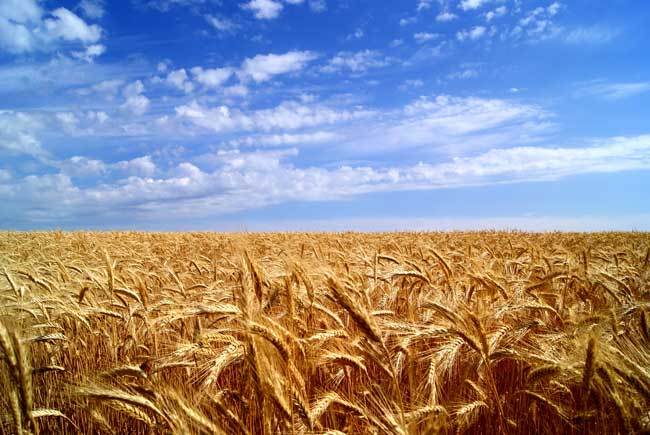 «ИМЯ КУБАНИ»Подготовила и провела классный руководитель11 класса Положий Наталья Викторовна